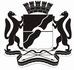  СОВЕТ  ДЕПУТАТОВ  ГОРОДА  НОВОСИБИРСКАПОСТОЯННАЯ КОМИССИЯ  ПО  ГРАДОСТРОИТЕЛЬСТВУРЕШЕНИЕРассмотрев проект решения Совета депутатов города Новосибирска «О внесении изменений в Программу комплексного развития систем коммунальной  инфраструктуры города Новосибирска на 2018-2030 годы, утвержденную решением Совета депутатов города Новосибирска от 25.12.2017 № 536» (далее – проект решения), комиссия РЕШИЛА:Согласиться с концепцией и основными положениями проекта решения. 2. Рекомендовать постоянной комиссии Совета депутатов города 
Новосибирска по городскому хозяйству внести проект решения 
на рассмотрение сессии Совета депутатов города Новосибирска в первом чтении.3. Направить копию настоящего решения в постоянной комиссии Совета депутатов города Новосибирска по городскому хозяйству.от  15.06.2020        г. Новосибирск                                № 173                    О проекте решения Совета депутатов города Новосибирска «О внесении изменений в Программу комплексного развития систем коммунальной инфраструктуры города Новосибирска на 2018-2030 годы, утвержденную решением Совета депутатов города Новосибирска от 25.12.2017 № 536» (первое чтение) Председатель комиссии                                                                          Д. В. Дамаев